13.2 Western Democracies StumbleCountryPoliticsForeign PolicyEconomicsBritain 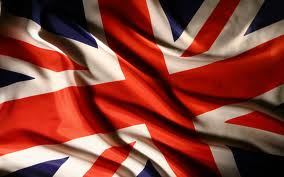 p. 427 -428p. 429p. 430-433France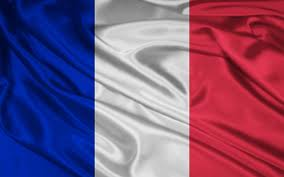 p. 428p. 429p. 430-433United States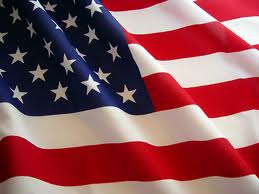 p. 428p. 429p. 430-433